   БОЙОРОК                                                                                                                  РАСПОРЯЖЕНИЕ«6» май 2019 й.    		              № 20 р              	               «6» мая 2019 г.« О назначении лица,  ответственного за проведение производственного экологического контроля в области охраны окружающей среды»            Во исполнение Федерального закона "Об охране окружающей среды" от 10.01.2002 года № 7-ФЗ и Федерального закона "О санитарно-эпидемиологическом благополучии населения" от 30.03.1999г 
№ 52-ФЗ:     1. Назначить лицом, ответственным за проведение производственного экологического контроля по охране окружающей среды главу сельского поселения Старотумбагушевский сельсовет муниципального района Шаранский район Республики Башкортостан Бадамшина Ильдара Халимовича.         2. Ответственному по охране окружающей среды  обеспечить учет первичной документации по проведению мероприятий производственного экологического контроля, соблюдение требований природоохранного и санитарно-эпидемиологического законодательства, норм и правил, организацию работы по обеспечению работниками требований природоохранного законодательства.            Глава сельского поселения                                 И.Х. БадамшинБашкортостан РеспубликаһыныңШаран районымуниципаль районыныңИске Томбағош  ауыл советыауыл биләмәһе ХакимиәтеҮҙәк урамы, 14-се йорт, Иске Томбағош  ауылыШаран районы Башкортостан Республикаһының 452636 Тел.(34769) 2-47-19, e-mail:sttumbs@yandex.ruwww.stumbagush.sharan-sovet.ru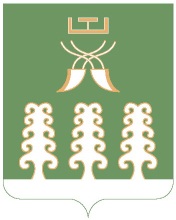 Администрация сельского поселенияСтаротумбагушевский сельсоветмуниципального районаШаранский районРеспублики Башкортостанул. Центральная, д.14 д. Старотумбагушево                             Шаранского района Республики Башкортостан, 452636 Тел.(34769) 2-47-19, e-mail:sttumbs@yandex.ru,www.stumbagush.sharan-sovet.ru